DOCENTI SCUOLA PRIMARIAFORMAZIONE DOCENTI NEO ASSUNTI  AMBITO 5 A. S. 2022/2023GRUPPO ASEDE CENTRALE – SC. SEC. 1° GRADO MONTECASTRILLIGESTIONE DELLA CLASSE E PROBLEMATICHE RELAZIONALIGIOVEDI’ 16 MARZO dalle ore 16,00 alle ore 19,00Formatore: Sartini Alessandro      ISTITUTO COMPRENSIVO “TEN. F. PETRUCCI”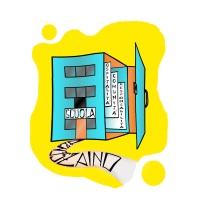 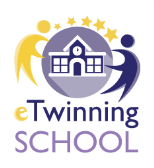 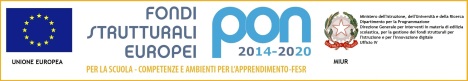      Via  Ten. F. Petrucci, 16 – 05026 Montecastrilli (TR)   Tel./Fax Uff.Segret. 0744 940235 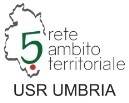 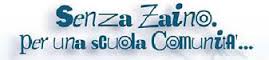  www.comprensivomontecastrilli.edu.it     tric816004@istruzione.itNCognomeNomeIstituto di  servizioMAIL Istituto di  servizioFirmaIngresso 16,00FirmaUscita 19,00 1ALCAROPAOLAI.C. ALLERONATRIC81700X@istruzione.it2ANTONIELLACARLOTTAIC ORV MONTECCHIOTric82200b@istruzione.it3ATZEIBARBARAI.C. ALLERONATRIC81700X@istruzione.it4AUDINOANTONELLAI.C. ORVIETO - BASCHITric823007@istruzione.it5BARTOLOMEIBEATRICEIC ORV MONTECCHIOTric82200b@istruzione.it6BONINOCINZIAI.C. ORVIETO - BASCHITric823007@istruzione.it7CAGIOLAGAIAIST. OMNICOMPR. FABROtric815008@istruzione.it8CALDARELLIKATIAD.D. AMELIA "J. ORSINITREE01500A@istruzione.it9CASTELLANISABRINAI.C. ATTIGLIANO-TRIC810005@istruzione.it10CECCARELLILARAIST. OMNICOMPR. FABROtric815008@istruzione.itNCognomeNomeIstituto di  servizioMAIL Istituto di  servizioFirmaIngresso 16,00FirmaUscita 19,0011CERQUAGLIACHIARAI.C. MONTECASTRILLITric816004@istruzione.it12CESARINIFRANCESCAIST. OMNICOMPR. FABROtric815008@istruzione.it13CHIONNETEKITA'I.C. ALLERONATRIC81700X@istruzione.it14CIAMBELLACLELIAI.C. ORVIETO - BASCHITric823007@istruzione.it15CRUCIANICAMILLAI.C. MONTECASTRILLITric816004@istruzione.it16DI SALVATOREEMANUELEI.C. MONTECASTRILLITric816004@istruzione.it17FACCHINILUCIANAI.C. ALLERONATRIC81700X@istruzione.it18FIORIANGELAI.C. MONTECASTRILLITric816004@istruzione.it19FRANCOLUCIAI.C. ATTIGLIANO-TRIC810005@istruzione.it20FRITTELLADONATELLAIC ORV MONTECCHIOTric82200b@istruzione.it21GARGIULOELEONORAI.C. MONTECASTRILLITric816004@istruzione.it22GIOVANNIELLOPIAI C NARNI CENTROtric82100g@istruzione.it23LAMORTEANTONELLA MIKAELAI.C. MONTECASTRILLITric816004@istruzione.it